Dodatek č. 1 ke Smlouvě o poskytnutí obratového bonusuBerlin-Chemie/A.Menarini Ceska  republika s.r.o.                                                                                                                                                                                                             sídlo: 	IČ: 		DIČ:		číslo účtu 	zapsaná v obchodním rejstříku vedeném Městský soudem v Praze, sp. zn. C123101 zastoupená: 	dále jen „Společnost”a 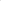 Oblastní nemocnice Kolín, a.s., nemocnice Středočeského krajeSídlo: 		IČ: 		DIČ:		číslo účtu: 	zastoupená: 	dále jen „Odběratel“uzavírají dnešního dne, měsíce a roku podle ustanovení § 1746 odst. 2 občanského zákoníku v platném znění tentoDodatek č. 1 ke Smlouvě o poskytnutí obratového bonusu v tomto zněníByla aktualizována Příloha č. 1 a č. 2 – Bonus a Seznam zboží Nové Přílohy č. 1 a č. 2 jsou součástí tohoto dodatku.Ostatní body smlouvy zůstávají nezměněny.Platnost tohoto dodatku je od 1.7.2020.    V Praze, dne	                                          		            V Kolíně, dne ______________________________________	             __________________________________Berlin-Chemie/A.Menarini Ceska republika s.r.o.         Oblastní nemocnice Kolín, a.s.							_________________________________							Oblastní nemocnice Kolín, a.s.